     FICHA DE FREQUÊNCIA AO ESTÁGIO     ALUNO(A): _____________________________________________________   R.G.: _____________________      Curso: ______________________________   Turma: ________   Tel.:_______________  Ano Letivo: ________       EMPRESA: _________________________________________________  Município: _____________________           Supervisor(a): ___________________________________________    Setor: ___________________________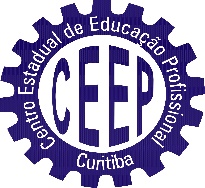 SECRETARIA DE ESTADO DA EDUCAÇÃOCENTRO ESTADUAL DE EDUCAÇÃO PROFISSIONAL DE CURITIBARua Frederico Maurer, 3015    Boqueirão    Curitiba     ParanáCEP  81670-020    Fone (0xx)41  3276-9534/ 3284-6820www.ceepcuritiba.com.br      E-mail : estagio@ceepcuritiba.com.brNºDATAHORA DE ENTRADAHORA DE SAÍDAATIVIDADES DESENVOLVIDASASSINAT.ALUNO(A)ASSINAT.SUPERV.ASSINAT.COORD.1122334455667788991010111112121313NºDATAHORA DE ENTRADAHORA DE SAÍDAATIVIDADES DESENVOLVIDASASSINAT.ALUNO(A)ASSINAT.SUPERV.ASSINAT.COORD.14141515161617171818191920202121222223232424252526262727282829293030